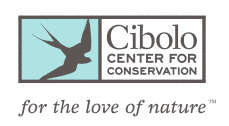 Cibolo CampJunior Counselor Application – SeasonalAges 16-18Please email this completed application to nlawrence@cibolo.orgName: 
Your Email: 
Your Cell Phone: 
Street Address:  
City:  
State:  
Zip:  
Age:
Birthday: 
Grade entering in the fall 2022 (If Applicable):   School you will attend in the fall 2022 (If Applicable): 
T-shirt size: Short Answer Questions
Why do you think it is important for children to have outdoor experiences and be comfortable in nature? Why do kids look up to adults?What are some of the reasons young people enjoy spending time with you?
Why do you want to be a Junior Counselor at Cibolo Nature Camp and Art Camp? How would people know when you’re angry?Describe a time you worked with a team. What was your role? What was successful and what was challenging about the experience? 
References – It is required that you submit three non-family references to be considered. 
First Reference Contact InfoReference Name:  
Reference Email:  
Reference PhoneRelationship to Reference: Second Reference Contact InfoReference Name:  
Reference Email: 
Reference Phone: Relationship to Reference: Third Reference Contact InfoReference Name:  
Reference Email: 
Reference Phone: Relationship to Reference: Scheduling: There are 8 weeks of camp, and to be a Junior Counselor, you must commit to working 4 full weeks of camp. Note that applicants can choose more than 4 weeks. Please highlight or circle the following weeks you can attend. Please consult with your family/school calendar before sending. Spring Break Camp Week: Nature CampMarch 13-March 15 8:00am-2:00pmArt CampMarch 13-March 15 1:00am-5:00pmSummer Camp Weeks: Nature Camp June 5- June 9 8:00am-2:00pm June 12- June 16 8:00am-2:00pmJune 19-June 23 8:00am-2:00pmJune 26-June 30 8:00am-2:00pmNo Camp July 3-July 7July 10-July 14 8:00am-2:00pmJuly 17-July 21 8:00am-2:00pmJuly 24-July 28 8:00am-2:00pmJuly 31- August 4 8:00am-2:00pmArt/Culinary Camp June 5- June 9 1:00pm-5:00pm Art June 12- June 16 1:00pm-5:00pm CulinaryJune 19-June 23 1:00pm-5:00pm ArtJune 26-June 30 8:00am-2:00pm CulinaryNo Camp July 3-July 7July 10-July 14 1:00pm-5:00pm ArtJuly 17-July 21 1:00pm-5:00pm CulinaryJuly 24-July 28 1:00pm-5:00pm ArtJuly 31-August 4 1:00pm-5:00pm Culinary